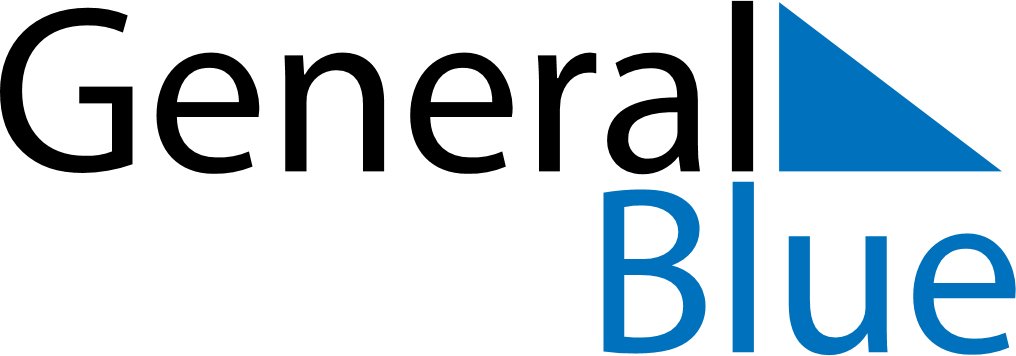 January 2024January 2024January 2024January 2024RomaniaRomaniaRomaniaSundayMondayTuesdayWednesdayThursdayFridayFridaySaturday1234556New Year’s Day789101112121314151617181919202122232425262627Unification Day28293031